KORPSET PÅ ROCKER’NKom å hør ditt eget korps spille rockelåter fra 1970-tallet frem til i dag!Teatersalen, søndag 11. mars 2012 kl 16-17HILSEN URANIENBORG SKOLEKORPS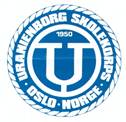 www.uranienborgskolekorps.no    ✁---------------------------------------------------------------------------------------------------------------------------------KORPSET PÅ ROCKER’NKom å hør ditt eget korps spille rockelåter fra 1970-tallet frem til i dag!Teatersalen, søndag 11. mars 2012 kl 16-17HILSEN URANIENBORG SKOLEKORPSwww.uranienborgskolekorps.no    